.                                                                  (ลงชื่อ)
                                                                          (นายอุทิศ   สุขคล้าย)
                                                              ประธานสภาองค์การบริหารส่วนตำบลเขาไพร 
ประกาศองค์การบริหารส่วนตำบลเขาไพร
เรื่อง เรียกชุมสภา สมัยวิสามัญ  สมัยที่ 4  ครั้งที่ 1  ประจำปี 2562  
--------------------------------------------------------------------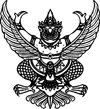  
ประกาศองค์การบริหารส่วนตำบลเขาไพร
เรื่อง เรียกชุมสภา สมัยวิสามัญ  สมัยที่ 4  ครั้งที่ 1  ประจำปี 2562  
--------------------------------------------------------------------ด้วยนายอำเภอรัษฎา อนุมัติให้เปิดประชุมสภาองค์การบริหารส่วนตำบลเขาไพร สมัยวิสามัญ  สมัยที่ 4  ครั้งที่ 1  ประจำปี 2562   ตั้งแต่วันที่ 25 ตุลาคม – 8 พฤศจิกายน 2562 เพื่อพิจารณาขออนุมัติจ่ายขาดเงินสะสม ปีงบประมาณ 2563 โครงการเพิ่มประสิทธิภาพระบบบ่อพักตกตะกอนน้ำดิบระบบประปาหมู่บ้านแบบผิวดิน ม.1 งบประมาณ 1,054,000 บาท ต่อสภาองค์การบริหารส่วนตำบลเขาไพร นั้น ประธานสภาพิจารณาแล้วเห็นสมควร เรียกประชุมสภาองค์การบริหารส่วนตำบลเขาไพร สมัยวิสามัญ  สมัยที่ 4  ครั้งที่ 1  ประจำปี 2562  จึงอาศัยอำนาจตามความในมาตรา 54 แห่งพระราชบัญญัติสภาตำบล และองค์การบริหารส่วนตำบล พ.ศ.2537 และที่แก้ไขเพิ่มเติมถึง (ฉบับที่ 4) พ.ศ.2546 ประกาศกำหนดการประชุม สมัยวิสามัญ  สมัยที่ 4  ครั้งที่ 1  ประจำปี 2562 เพื่อพิจารณาขออนุมัติจ่ายขาดเงินสะสม ปีงบประมาณ 2563 โครงการเพิ่มประสิทธิภาพระบบบ่อพักตกตะกอนน้ำดิบระบบประปาหมู่บ้านแบบผิวดิน ม.1 งบประมาณ1,054,000 บาท ต่อสภาองค์การบริหารส่วนตำบลเขาไพร ในวันที่ 25  ตุลาคม  2562 โดยประชุม ณ องค์การบริหารส่วนตำบลเขาไพร  ด้วยนายอำเภอรัษฎา อนุมัติให้เปิดประชุมสภาองค์การบริหารส่วนตำบลเขาไพร สมัยวิสามัญ  สมัยที่ 4  ครั้งที่ 1  ประจำปี 2562   ตั้งแต่วันที่ 25 ตุลาคม – 8 พฤศจิกายน 2562 เพื่อพิจารณาขออนุมัติจ่ายขาดเงินสะสม ปีงบประมาณ 2563 โครงการเพิ่มประสิทธิภาพระบบบ่อพักตกตะกอนน้ำดิบระบบประปาหมู่บ้านแบบผิวดิน ม.1 งบประมาณ 1,054,000 บาท ต่อสภาองค์การบริหารส่วนตำบลเขาไพร นั้น ประธานสภาพิจารณาแล้วเห็นสมควร เรียกประชุมสภาองค์การบริหารส่วนตำบลเขาไพร สมัยวิสามัญ  สมัยที่ 4  ครั้งที่ 1  ประจำปี 2562  จึงอาศัยอำนาจตามความในมาตรา 54 แห่งพระราชบัญญัติสภาตำบล และองค์การบริหารส่วนตำบล พ.ศ.2537 และที่แก้ไขเพิ่มเติมถึง (ฉบับที่ 4) พ.ศ.2546 ประกาศกำหนดการประชุม สมัยวิสามัญ  สมัยที่ 4  ครั้งที่ 1  ประจำปี 2562 เพื่อพิจารณาขออนุมัติจ่ายขาดเงินสะสม ปีงบประมาณ 2563 โครงการเพิ่มประสิทธิภาพระบบบ่อพักตกตะกอนน้ำดิบระบบประปาหมู่บ้านแบบผิวดิน ม.1 งบประมาณ1,054,000 บาท ต่อสภาองค์การบริหารส่วนตำบลเขาไพร ในวันที่ 25  ตุลาคม  2562 โดยประชุม ณ องค์การบริหารส่วนตำบลเขาไพร                         ประกาศ ณ วันที่  17 เดือน ตุลาคม พ.ศ.2562                       ประกาศ ณ วันที่  17 เดือน ตุลาคม พ.ศ.2562